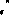 Assessment Guidance Risk AssessmentRisk AssessmentRisk AssessmentRisk AssessmentRisk AssessmentRisk Assessment for the activity ofBuild Session RA Build Session RA Date10/12/22Unit/Faculty/Directorate/Club or Society UoS Soapbox Racing SocietyAssessorMichael Grubb Michael Grubb Line Manager/Supervisor/President President - Michael GrubbSigned off (Requires sign off by an Activities Coordinator)  (Requires sign off by an Activities Coordinator) PART A PART A PART A PART A PART A PART A PART A PART A PART A PART A PART A (1) Risk identification(1) Risk identification(1) Risk identification(2) Risk assessment(2) Risk assessment(2) Risk assessment(2) Risk assessment(3) Risk management(3) Risk management(3) Risk management(3) Risk managementHazardPotential ConsequencesWho might be harmed(user; those nearby; those in the vicinity; members of the public)InherentInherentInherentResidualResidualResidualFurther controls (use the risk hierarchy)HazardPotential ConsequencesWho might be harmed(user; those nearby; those in the vicinity; members of the public)LikelihoodImpactScoreControl measures (use the risk hierarchy)LikelihoodImpactScoreFurther controls (use the risk hierarchy)Hand Tools – inc screwdrivers, saws, ectMinor Injuries including cuts, scrapes and bruisesSociety members224Appropriate training will be given by an experienced member before being allowed to use tools122President will be responsible for having a first aid kit available at all session. For more severe injury’s 999 or 111 will be used. Any injurys will be reported to SUSU: https://www.susu.org/groups/admin/howto/protectionaccident.Crash during testingBruises, cuts or scrapes may result from crash. Society members and those nearby236Route will be scouted with members located along route to ensure no members of the public are nearby and in danger. Protective equipment including helmet, gloves and kneepads will be provided. Sharp edges of the cart have been covered with foam to reduce possible injury. Testing will be carried out on public land and only when no members of the public are in the proximity, mobiles will be used to coordinate with martials along the testing track. Kart will be tested during a scrutineering stage prior to testing. 3 26President will be responsible for having a first aid kit available at all session. For more severe injurys 999 or 111 will be used. Any injurys will be reported to SUSU: https://www.susu.org/groups/admin/howto/protectionaccident.Power Tools – inc drills, angle grinders, jigsawsCuts and minor injuriesSociety members133Protective glasses are provided. Training and oversight will be provided by committee members prior to use of tools, during sessions as and when neccissary. Tools will be checked by a committee member prior to use at each session, appropriate fixes will be carried out by an experienced individual, from external company if required.326President will be responsible for having a first aid kit available at all session. For more severe injurys 999 or 111 will be used. Any injurys will be reported to SUSU: https://www.susu.org/groups/admin/howto/protectionaccident.FireBurns/ damage to propertySession attendees144First Extinguishers and fire blankets will be available during all indoor session, with their location made known to responsible members of the committee. 236Any fire that cannot be controlled will be reported to 999, and any injury’s dealt with and reported to SUSU immediately. https://www.susu.org/groups/admin/howto/protectionaccident.CovidTransmission of COVID-19 – illnessSession Attendees313Members will be advised not to attend if feeling unwell/ showing symptoms. Members are allowed to wear masks as a personal choice and hand sanitiser will be available to sanitise equipment313Advise those in contact to test at the next opportunityPART B – Action PlanPART B – Action PlanPART B – Action PlanPART B – Action PlanPART B – Action PlanPART B – Action PlanPART B – Action PlanRisk Assessment Action PlanRisk Assessment Action PlanRisk Assessment Action PlanRisk Assessment Action PlanRisk Assessment Action PlanRisk Assessment Action PlanRisk Assessment Action PlanPart no.Action to be taken, incl. CostBy whomTarget dateReview dateOutcome at review dateOutcome at review date1Review Risk Assessment prior to builds and with the purchase of new equipmentCommitteeOngoingOngoing2Check and restock first aid kit Vice President1/10/227/10/22CompleteComplete3First Aid training should be undertaken by a member of the committee at the next opportunityCommittee member1/10/227/10/22CompleteCompleteResponsible committee member signature: 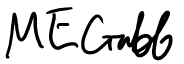 Responsible committee member signature: Responsible committee member signature: Responsible committee member signature:  Responsible committee member signature: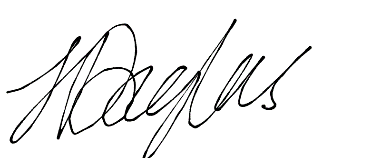  Responsible committee member signature: Responsible committee member signature:Print name: Michael GrubbPrint name: Michael GrubbPrint name: Michael GrubbDate:10/12/22Print name: JOSH DOUGLASPrint name: JOSH DOUGLASDate: 10/12/22EliminateRemove the hazard wherever possible which negates the need for further controlsIf this is not possible then explain whySubstituteReplace the hazard with one less hazardousIf not possible then explain whyPhysical controlsExamples: enclosure, fume cupboard, glove boxLikely to still require admin controls as wellAdmin controlsExamples: training, supervision, signagePersonal protectionExamples: respirators, safety specs, glovesLast resort as it only protects the individualLIKELIHOOD5510152025LIKELIHOOD448121620LIKELIHOOD33691215LIKELIHOOD2246810LIKELIHOOD11234512345IMPACTIMPACTIMPACTIMPACTIMPACTImpactImpactHealth & Safety1Trivial - insignificantVery minor injuries e.g. slight bruising2MinorInjuries or illness e.g. small cut or abrasion which require basic first aid treatment even in self-administered.  3ModerateInjuries or illness e.g. strain or sprain requiring first aid or medical support.  4Major Injuries or illness e.g. broken bone requiring medical support >24 hours and time off work >4 weeks.5Severe – extremely significantFatality or multiple serious injuries or illness requiring hospital admission or significant time off work.  LikelihoodLikelihood1Rare e.g. 1 in 100,000 chance or higher2Unlikely e.g. 1 in 10,000 chance or higher3Possible e.g. 1 in 1,000 chance or higher4Likely e.g. 1 in 100 chance or higher5Very Likely e.g. 1 in 10 chance or higher